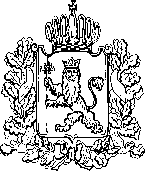 АДМИНИСТРАЦИЯ ВЛАДИМИРСКОЙ ОБЛАСТИПРАВЛЕНИЕ ДЕПАРТАМЕНТА ЦЕН И ТАРИФОВПОСТАНОВЛЕНИЕ06.12.2016						                                      № 42/4О тарифах на тепловую энергию В соответствии с Федеральным законом от 27.07.2010 № 190-ФЗ «О теплоснабжении», постановлением Правительства Российской Федерации от 22.10.2012 № 1075 «О ценообразовании в сфере теплоснабжения» и Методическими указаниями по расчету регулируемых цен (тарифов) в сфере теплоснабжения, утвержденными приказом Федеральной службы по тарифам от 13.06.2013 № 760-э,  департамент цен и тарифов администрации Владимирской области п о с т а н о в л я е т:  1. Установить тарифы на тепловую энергию МУП «Фоминское жилищно-коммунальное хозяйство», Гороховецкий район,  c  календарной  разбивкой согласно приложению № 1.2. Тарифы, установленные в пункте 1 настоящего постановления, действуют:-  с 01 января 2017 года по 30 июня 2017 года;-  с 01 июля 2017 года по 31 декабря 2017 года;-  с 01 января 2018 года по 30 июня 2018 года;-  с 01 июля 2018 года по 31 декабря 2018 года;-  с 01 января 2019 года по 30 июня 2019 года;-  с 01 июля 2019 года по 31 декабря 2019 года;-  с 01 января 2020 года по 30 июня 2020 года;-  с 01 июля 2020 года по 31 декабря 2020 года.-  с 01 января 2021 года по 30 июня 2021 года;-  с 01 июля 2021 года по 31 декабря 2021 года.3. Установить долгосрочные параметры регулирования, устанавливаемые на долгосрочный период регулирования для формирования тарифов с использованием метода индексации установленных тарифов, согласно приложению № 2.4. Настоящее постановление подлежит официальному опубликованию в средствах массовой информации.Заместитель председателя правлениядепартамента цен и тарифовадминистрации Владимирской области                                            М. С. НовоселоваПриложение № 1 к постановлению департаментацен и тарифов администрацииВладимирской областиот 06.12.2016 № 42/4 Тарифы на тепловую энергию (мощность), поставляемую потребителям(НДС не облагается)<*> Выделяется в целях реализации пункта 6 статьи 168 Налогового кодекса Российской Федерации (часть вторая) Приложение № 2к постановлению департаментацен и тарифов администрацииВладимирской областиот 06.12.2016 № 42/4    Долгосрочные параметры регулирования, устанавливаемые на долгосрочный период регулирования для формирования тарифов с использованием метода индексации установленных тарифов№ п/пНаименование регулируемой организацииВид тарифаГодВода1МУП «Фоминское жилищно-коммунальное хозяйство», Гороховецкий районДля потребителей, в случае отсутствия дифференциации тарифов по схеме подключения Для потребителей, в случае отсутствия дифференциации тарифов по схеме подключения Для потребителей, в случае отсутствия дифференциации тарифов по схеме подключения 1МУП «Фоминское жилищно-коммунальное хозяйство», Гороховецкий районодноставочный
руб./Гкал01.01.2017-30.06.20174419,021МУП «Фоминское жилищно-коммунальное хозяйство», Гороховецкий районодноставочный
руб./Гкал01.07.2017-31.12.20174600,011МУП «Фоминское жилищно-коммунальное хозяйство», Гороховецкий районодноставочный
руб./Гкал01.01.2018-30.06.20184600,011МУП «Фоминское жилищно-коммунальное хозяйство», Гороховецкий районодноставочный
руб./Гкал01.07.2018-31.12.20184757,311МУП «Фоминское жилищно-коммунальное хозяйство», Гороховецкий районодноставочный
руб./Гкал01.01.2019-30.06.20194757,311МУП «Фоминское жилищно-коммунальное хозяйство», Гороховецкий районодноставочный
руб./Гкал01.07.2019-31.12.20194919,601МУП «Фоминское жилищно-коммунальное хозяйство», Гороховецкий районодноставочный
руб./Гкал01.01.2020-30.06.20204919,601МУП «Фоминское жилищно-коммунальное хозяйство», Гороховецкий районодноставочный
руб./Гкал01.07.2020-31.12.20205087,661МУП «Фоминское жилищно-коммунальное хозяйство», Гороховецкий районодноставочный
руб./Гкал01.01.2021-30.06.20215087,661МУП «Фоминское жилищно-коммунальное хозяйство», Гороховецкий районодноставочный
руб./Гкал01.07.2021-31.12.20215261,73№
п/пНаименование регулируемой 
организацииГодБазовый  уровень операционных расходовИндекс    
эффективности
операционных расходовНормативный уровень прибылиУровеньнадежности теплоснабженияУровеньнадежности теплоснабженияПоказатели энергосбережения энергетическойэффективностиПоказатели энергосбережения энергетическойэффективностиПоказатели энергосбережения энергетическойэффективностиРеализация программ в области энергосбережения иповышения энергетической эффективностиДинамика изменениярасходов на топливо№
п/пНаименование регулируемой 
организацииГодБазовый  уровень операционных расходовИндекс    
эффективности
операционных расходовНормативный уровень прибылиКоличество прекращений подачи тепловой энергии, теплоносителя в результате технологических нарушений на тепловых сетях на 1 км тепловых сетейКоличество прекращений подачи тепловой энергии, теплоносителя в результате технологических нарушений на источниках тепловой энергии на 1 Гкал/час установленной мощностиУдельный расход топлива на производство единицы тепловой энергии, отпускаемой с коллекторов источников тепловой энергииВеличина технологических потерь при передаче тепловой энергии по тепловым сетямВеличина технологических потерь при передаче теплоносителя по тепловым сетямРеализация программ в области энергосбережения иповышения энергетической эффективностиДинамика изменениярасходов на топливо№
п/пНаименование регулируемой 
организацииГодтыс. руб.%%--кг.у.т./ГкалГкал/годкуб. м (т)/год--1МУП «Фоминское жилищно-коммунальное хозяйство»20173406,460,500226,32298,54---1МУП «Фоминское жилищно-коммунальное хозяйство»2018-1,00,500226,32298,54---1МУП «Фоминское жилищно-коммунальное хозяйство»2019-1,00,500226,32298,54---1МУП «Фоминское жилищно-коммунальное хозяйство»2020-1,00,500226,32298,54---1МУП «Фоминское жилищно-коммунальное хозяйство»2021-1,00,500226,32298,54---